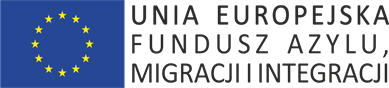 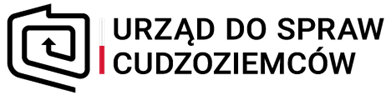 Wynik zapytania ofertowego:W dniu 13 czerwca 2018 r. dokonano wyboru ofert zgodnie z postawionymi w zapytaniu ofertowym na  przeprowadzenie szkolenia z zakresu Pulpitów menadżerskich w Mic Share Point, kryteriami oceny wykonawców. Powyższe działanie realizowane jest w ramach projektu „Stworzenie koncepcji Migracyjnego Centrum Analitycznego”,, finansowanego ze środków Unii Europejskiej w zakresie Programu Krajowego Funduszu Azylu, Migracji i Integracji.Urząd do Spraw Cudzoziemców dokonał wyboru najkorzystniejszej oferty spełniającej wymagania postawione w zapytaniu ofertowym i powierzył realizację przedmiotowego zadania  firmie Biztech Konsulting Spółka Akcyjna, z siedzibą w Warszawie ul. Wolności nr 3A, 01-018 Warszawa.